LICEO SCIENTIFICO “NICOLO’PALMERI” AUTORIZZAZIONE DEI GENITORI AL VIAGGIO DI ISTRUZIONEI sottoscritti ______________________________________ e _______________________________________in considerazione degli obiettivi didattico-culturali, presa visione del programma e della modalità di svolgimento del viaggio di istruzione e della quota a carico delle famiglie,AUTORIZZIAMOla partecipazione del figlio/a ________________________________________________________della classe _______ al viaggio di istruzione a __________________________________ che si terrà dal _____________al ______________ essendo a conoscenza del fatto che la predetta attività è integrativa alle lezioni.A tale proposito sottoscriviamo tutte le norme che regolano i viaggi di istruzione: in particolare, per quanto riguarda il comportamento degli alunni, la responsabilità per eventuali danni e gli articoli relativi alle rinunce al viaggio e le conseguenti penali applicate dalle Agenzie di viaggio.  Regole da rispettare:1) Non allontanarsi mai dal gruppo-classe ed informare i Docenti accompagnatori di ogni problema che dovesse insorgere.2) Per tutta la durata del viaggio (partenza, soste, spostamenti, soggiorno in albergo, visite, ritorno) tenere un comportamento corretto e prudente, che eviti danni a persone e cose.3) Conoscere in dettaglio il programma di ogni giornata, gli spostamenti e le iniziative prese dai Docenti, il recapito telefonico e l’indirizzo preciso dell’albergo.4) Tenere presente che eventuali danni arrecati a persone o cose saranno addebitati al responsabile, se individuato, o all’intero gruppo in caso diverso. Non sottovalutare neanche il danno di immagine che incidenti di questo tipo arrecano alla scuola ed agli studenti che ne fanno parte.5) Non fumare, non bere alcolici, non gettare oggetti dalle finestre, non lasciare incustoditi denaro, cellulare ed oggetti di valore, non smarrire il documento di identità.6) Dopo il rientro in albergo, evitare di spostarsi dalla camera assegnata e di turbare in qualunque modo il diritto alla quiete degli altri ospiti.7) Rispettare gli orari del proprio ed altrui riposo, evitare di porsi in situazione di stanchezza per il giorno successivo, per non perdere la possibilità di fruire al massimo delle opportunità formative ed umane offerte dall’iniziativa.8) Mantenere nei confronti dei prestatori di servizi (personale dell’albergo, autisti, guide…) un comportamento corretto e rispettoso dell’altrui lavoro: evitare comportamenti chiassosi ed esibizionisti.SOLLEVIAMOl’Istituto da ogni responsabilità per danni cagionati dall’alunno dovuti a negligenza, imprudenza, inosservanza di norme e delle regole di condotta impartite dai docenti accompagnatori. Solleviamo altresì l’Istituto da ogni conseguenza anche economica derivante da causa di forza maggiore (sia legata al Covid che non) non coperta dall’assicurazione.SIAMO A CONOSCENZAche in caso di gravi inosservanze delle regole, gli accompagnatori valuteranno il diritto dello studente alla prosecuzione del viaggio di istruzione e, dopo tempestiva comunicazione alla famiglia, ne verrà immediatamente predisposto il rientro. Le spese di tale rientro saranno a totale carico degli studenti inosservanti e, nel caso di alunno minorenne, la famiglia si assumerà totalmente l’onere organizzativo del rientro stesso.Nel caso di firma da parte di un solo genitore, si dichiara che l’altro genitore (se sussistente) è consapevole e concorde rispetto ai contenuti della presente autorizzazione.Per comunicazioni urgenti alla famiglia i recapiti telefonici sono i seguenti: __________________________________________________DATA: ___________________    FIRMA DEI GENITORI: _______________________________________								       _______________________________________					   FIRMA DELLO STUDENTE: ___________________________________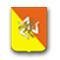 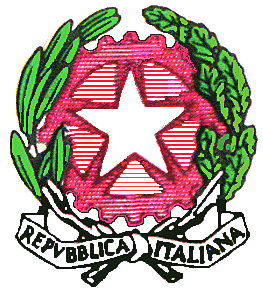 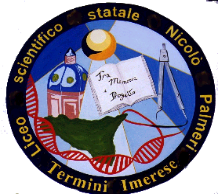 